Пояснительная записка     Программа по адаптивной физкультуре для  МАУ ДО «ДЮСШ»  разработана в соответствии  с Законом Российской Федерации «Об образовании» (№273-ФЗ от 29.12.2012 г.), Приказом Министерства образования и науки РФ от 9 ноября 2018 г. № 196 «Об утверждении порядка организации и осуществления образовательной деятельности по дополнительным общеобразовательным программам», «Примерными программами спортивной подготовки для детско-юношеских спортивных школ, специализированных детско-юношеских школ», на основе инновационных программно-методических материалов и нормативных документов Министерства образования РФ, Госкомспорта РФ и учебных пособий.     Одним из условий повышения качества обучения детей с особыми потребностями является совершенствование учебно - воспитательного процесса, методов и средств физического воспитания. Среди них важнейшее место отводится укреплению здоровья занимающихся средствами физической культуры и спорта.Адаптивная физическая культура (АФК)— это комплекс мер спортивно-оздоровительного характера, направленных на реабилитацию, и адаптацию к нормальной социальной среде людей с ограниченными возможностями, преодоление психологических барьеров, препятствующих ощущению полноценной жизни, а также сознанию необходимости своего личного вклада в социальное развитие общества.Адаптивная — это название подчеркивает предназначение средств физической культуры для лиц с отклонениями в состоянии здоровья. Это предполагает, что физическая культура во всех ее проявлениях должна стимулировать позитивные морфофункциональные сдвиги в организме, формируя тем самым необходимые двигательные координации, физические качества и способности, направленные на жизнеобеспечение, развитие и совершенствование организма.Актуальность данной программы состоит в том, чтобы привить двигательные навыки к занятиям не только физической культурой, но и выбрать в дальнейшем тот или иной вид спорта. Программа способствует развитию интереса у воспитанников с ОВЗ к здоровому образу жизни.Общая физическая подготовка является основным видом физической культуры и спорта в целом.  Сегодня адаптивная физическая культура и адаптивный спорт становятся одним из важнейших, а в ряде случаев - единственным условием всесторонней реабилитации, адаптации и, в конечном итоге, социализации детей с отклонениями в состоянии здоровья. Чем раньше начинаются занятия, тем более полно происходит процесс реабилитации и социальной адаптации  . Занятия адаптивной физической культурой помогают реализовать свои функциональные возможности и способствуют гармоничному физическому развитию обучающихся, укреплению здоровья.Общеобразовательная программа «Адаптивная физическая культура» составлена на основе типовых программ по основным видам спорта, реализуемым в МАУ ДО «ДЮСШ»  имеет физкультурно - спортивную направленность. К числу достоинств обучения по данной программе относится возможность дифференцированного и индивидуального подхода к обучающимся, гибкого дозированного объема нагрузок, с учетом состояния здоровья и интеллектуального уровня аномальных детей. Как считают специалисты, реабилитация детей -инвалидов должна начинаться на самых ранних стадиях болезни, осуществляться непрерывно до достижения в минимально возможные сроки максимального восстановления или компенсации нарушенных функций. Для их реабилитации должна широко применяться спортивно-оздоровительная работа.Педагогическая целесообразность программы состоит в положительном влиянии занятиями общей физической подготовки на здоровье обучающихся. Занятия адаптивной физической культурой позволяют укрепить сохранные двигательные функции детей с ограниченными возможностями здоровья, предупредить появление вторичных нарушений, приобрести двигательный опыт для самостоятельных занятий.Программа позволяет проводить занятия в увлекательной, игровой форме, вызывая у занимающихся положительный эмоциональный настрой, интерес к занятиям и, самое главное, желание достичь поставленную перед ними цель.С целью выявления эффективности применения данной программы, закрепления и обобщения полученных навыков возможна подготовка тренером-преподавателем контрольных заданий в виде  тестов, фронтального опроса. При разработке заданий тестов необходимо учитывать проверку учебного материала и закрепление многих элементов, согласно правилам проведения Специальной Олимпиады.По окончанию курса обучения данной программы, занимающиеся должны  знать:-историю развития физической культуры и спорта;-правила соревнований;-основы техники и элементарные технические приемы;-влияние физических упражнений на организм занимающихся;-основы самоконтроля;-способы предупреждения травм.уметь:-выполнять элементарные технические и тактические приемы;-соблюдать режим дня;-выполнять основные виды движений без посторонней помощи; -организовывать специальную самостоятельную разминку;-уметь управлять своими эмоциями и противостоять утомлению;-применять полученные знания и умения в игре.    Программа рассчитана для обучающихся, воспитанников с отклонениями в развитии в возрасте от 8-18 лет и предусматривает проведение теоретических, практических занятий, выполнение контрольных нормативов, участие в соревнованиях.2. Цель и задачи Цель программы: развитие физических качеств обучающихся. Основной показатель работы - не только коррекция когнитивных процессов, но и  личности ребенка, влияние на взаимоотношения со сверстниками, а также выполнение программных требований по уровню подготовленности занимающихся, выраженных в количественных показателях физического развития, физической, технической, тактической, теоретической подготовленности.       Задачи:формировать, развивать и совершенствовать двигательные умения и навыки;-развивать чувства темпа и ритма, координацию движений;-подготовить занимающихся для участия в соревнованиях разного уровня и по различным видам спорта;пропаганда Специальной Олимпиады.В соответствии с постановленными задачами происходит распределение учебного времени по видам подготовки, где основное внимание уделяется физической и технической подготовке. Основной принцип тренировочной работы - всесторонняя подготовка обучающихся.Один- два раза в год проводятся контрольные испытания по общей, специальной и технической подготовке. По данным контрольных испытаний оценивается уровень подготовленности занимающихся.Численный состав занимающихся - 15 человек. Состав группы обусловлен видом и группой (тяжестью) инвалидности (заболевания) или видом поражения (инвалидности) и классом поражения, возрастными и половыми особенностями занимающихся.Критерии оценки деятельности физкультурно - спортивной группы.-стабильность состава занимающихся, посещаемость ими занятий;-динамика индивидуальных показателей, характеризующих состояние основного дефекта (заболевания), сопутствующих заболеваний и вторичных отклонений;-динамика индивидуальных показателей физического развития и основных физических качеств занимающихся;-уровень освоения основ физической культуры и спорта, навыков гигиены и самоконтроля, навыков бытового самообслуживания;-освоение объемов учебно-тренировочных нагрузок, предусмотренных учебно - тематическим планом данной программы. Условия зачисления в спортивно-адаптивные группы.На спортивно-оздоровительный эт подготовки принимаются учащиеся с отклонениями в состоянии здоровья желающие заниматься физической культурой и спортом по допуску наблюдающего педиатра. Максимальный объем учебно-тренировочной работы (2 часа/неделю) может быть обусловлен группой инвалидности или видом поражения, возрастными и половыми особенностями обучающихся, годом обучения и другими факторами.3. Информационная карта программы:-тип программы - модифицированная;-образовательная область - профильная;-направленность деятельности - физкультурно - спортивная;-способы освоения содержания образования - творческий;-уровень освоения содержания образования - общекультурный;-уровень реализации программы - дополнительное образование;-форма реализации программы - групповая;-продолжительность реализации программы - четыре года4. Учебный план.В учебном плане отражены основные задачи и направленность работы по этапам многолетней общей физической подготовки детей с ОВЗ. Учитывается режим учебно-тренировочной работы в неделю с расчетом на 42- 46 тренировочных недель.Распределение времени в учебном плане на основные разделы тренировки по годам обучения осуществляется в соответствии с конкретными задачами многолетней тренировки.На каждый год обучения поставлены задачи в соответствии с возрастом занимающихся и их возможностей, требований многолетней подготовки.Первый год обучения:Задачи:-укрепление здоровья детей и достижение его полноценного физического развития;- формирование правильных навыков выполнения основных движений, важных элементов сложных движений;-поддержание интереса к двигательной деятельности Теоретическая подготовка:-место занятий, инвентарь, техника безопасности на занятиях по общей физической подготовке;-гигиена, закаливание, врачебный контроль;- техника безопасности на занятиях;-правила подвижных игр;Практическая	подготовка.Общая физическая подготовка;- упражнения на развитие быстроты и ловкости, выносливости;- упражнения на развитие равновесия и координации движений;- упражнения на ориентировку в пространстве;- упражнения на развитие гибкости;- упражнения на развитие силы;- подвижные игры; спортивные упражнения - корригирующие упражнения Второй год обучения:Задачи:-укрепление здоровья и закаливание организма;- формирование у подростков умений и навыков правильного выполнениядвигательных действий;-воспитание интереса к активной двигательной деятельности;-обучение техники движений, ходьбы на лыжах, баскетбол, футбол, бочча, легкая атлетика, настольный теннис, волейбол и др.Теоретическая подготовка.-место занятий, инвентарь, техника безопасности на занятиях -гигиена, закаливание, врачебный контроль;-правила	подвижных	игр;- техника безопасности на занятиях;Общая физическая подготовка.-умение сохранять правильную осанку;-упражнения на ловкость, выносливость и других физических качеств;-упражнение на ориентировку в пространстве;-упражнения на координацию движения;-подвижные игры;-корригирующие упражненияТретий и четвертый год обучения:Задачи:- формирование навыков сохранения правильной осанки;-  повышение степени устойчивости организма к воздействию неблагоприят-ных факторов окружающей среды;- приобщение детей к здоровому образу жизни;- овладение основами техники элементов спортивных игр (футбол,баскетбол,Волейбол, настольный теннис  и др.) и спортивных упражнений;- развитие общей и статической выносливости, гибкости и скоростныхспособностей;- воспитание ответственного отношения к правилам при выполнениифизических упражнений и в подвижных и спортивных играх;- развитие самоорганизации в подвижных и спортивных играх.Теоретическая подготовка.- физическая культура и спорт в России;- история игр;- техника безопасности на занятиях;- гигиена, закаливание, режим тренировочных занятий и отдыха, врачебный контроль;- инвентарь, выбор, хранение, уход за ним;- правила	подвижных и спортивных игр.Практическая подготовка.-комплексы общеразвивающих упражнений, направленные на развитие органов движения, укрепление опорно-двигательного аппарата, формиро-вание осанки;- упражнения для развития у детей выносливости, гибкости;- спортивные и подвижные игры, направленные на развитие координации движений, быстроты реакции, силы, глазомера, ловкости;- эстафеты и прыжковые упражнения, направленные на развитие скоростно-силовых способностей.Лыжи-игровые упражнения, направленные на закрепление умений и навыков передвижения на лыжах;-игровые упражнения, направленные на выполнение поворотов во время ходьбы на лыжах;-игровые упражнения, направленные на закрепление ходьбы на лыжах с палками и без палок;-игровые упражнения, направленные на обучение подъёма на гору и спуска с горы на лыжах.Баскетбол и Волейбол-упражнения для обучения стойке и передвижению по площадке;-упражнения и игры, подготавливающие к обучению технике передачи-ловли мяча;-упражнения для обучения ведению мяча;-упражнения и игры, подготавливающие к броску мяча в корзину.-упражнения и игры с передачей мяча;-упражнения и игры с ведением мяча;-упражнения и игры с бросками мяча в корзину;-учебная игра.Футбол-игровые	упражнения,	направленные	на	овладениеправильными движениями;-игровые	упражнения,	направленные	на	освоение	ударов понеподвижному мячу и по катящемуся мячу, приёмов мяча;-игровые упражнения, эстафеты, направленные на обучение ведения мячапо прямой, «змейкой» вокруг предметов, развитие скорости движений;-игровые упражнения с передачей мяча друг другу и отбор мяча;-учебная игра;- игровые упражнения, направленные на обучение ведения мяча толчками попеременно обеими ногами;- игровые упражнения, на развитие точности попадание мячом в предметы, забивания в ворота;-  игровые упражнения с ловлей и отбивания мяча;- учебная игра.Бочча-подготовительные упражнения, развивающие подвижность и эластичность лучезапястного сустава;-подготовительные упражнения с мячом;-упражнения, развивающие внимательное наблюдение за мячом для формирования умения попадать в цель;-упражнения, направленные на обучение броска стартового мяча;-упражнения на освоение ударов (справа - сверху, слева - сверху, снизу);- учебная играЛегкая атлетика-Ходьба и медленный бег - Кросс 300-500м- Бег на короткие дистанции до 100м- Прыжки в длину с	места- Прыжки с разбега- Многоскоки - Прыжки в высоту-Метание мяча с места,	на дальность-Метание в цель.- Специальные беговые упражнения - Старт высокий, низкий - Стартовый разгон.Учебный план на 42 недели учебно-тренировочных занятий5. Характеристика содержания программыЦель по общей физической подготовки детей с ОВЗ состоит в том, чтобы обеспечить каждому ребенку возможность найти себя в движении в соответствии с его индивидуальными способностями и через любимый вид спортивной деятельности, выработать	потребность	организма в систематическихфизических упражнениях или в спортивной игре, а также на протяжении всей жизни повышать сопротивляемость организма к заболеваниям, содержать в норме опорно-двигательный аппарат.Многолетний период общей физической подготовки делится на 4 года обучения.1 год обучения предусматривает воспитание интереса к физическим упражнениям, формирование двигательных навыков и умений, развитие физических качеств через подвижные игры.2 год обучения направлен развитие прочных основ школы движений и повышение работоспособности.3 год обучения предусматривает воспитание интереса детей к спорту и приобщение их к спортивным играм, начальное обучение к технике и правилам игры; развитие двигательных качеств, особенно общей выносливости и ловкости, а также скоростно-силовых качеств; развитие коллективных форм соревнования.4 год обучения направлен на подготовку:	техническую, физическую, игровую,соревновательную, вводятся элементы спортивных игр.В соответствии с основной направленностью обучения определяются задачи, осуществляется подбор средств, методов, тренировочных режимов, построение тренировки.        Программа составлена из расчета, что ведущая тенденция многолетней тренировки - обучающая и осуществляется по следующим принципам:- непрерывности;- доступности (от простого - к сложному, постепенно);- интеграции;- наглядности;- прочности знаний.      Выполнение задач, поставленных перед спортивной школой по физической подготовке детей с ОВЗ, предусматривает - теоретические, практические занятия, выполнение контрольных нормативов, участия в соревнованиях.Физическая подготовка.     Общая физическая подготовка направлена на развитие основных качеств - силы, быстроты, выносливости, гибкости, ловкости, а также на обогащение обучающихся разнообразными двигательными навыками.      Средства общей физической подготовки подбираются с учетом интересов детей (в зависимости от возраста, времени года) к тем видам спорта, которые пользуются популярностью в повседневной жизни (баскетбол, волейбол, футбол, настольный теннис, бочча и др.). Из всего разнообразия средств общей физической подготовки преимущественно используются упражнения из лёгкой атлетики, гимнастики, подвижные игры.      Средства практических занятий:- физические упражнения.Методы практических занятий:-наглядные;-словесные;-практические:	-строго регламентированные упражнения, которые предполагают изучение новых двигательных действий;- целостно регламентированный – используются  игры и соревнования.Практическое занятие состоит из трех частей:подготовительная - спортивные упражнения на внимание, ходьба, бег, общеразвивающие упражнения без предметов и с предметами и т. д;основная - упражнения в лазанье, равновесии, преодоление препятствий, упражнения из разделов гимнастики, легкой атлетики, лыжной подготовки, проводятся спортивные и подвижные игры.заключительная - ходьба, бег в медленном темпе, спокойные игры.Систематическое применение упражнений закрепляет процесс обучения спортивным играм и создаёт предпосылки для формирования более прочных двигательных навыков.     Учебно-тренировочный цикл в конце года, завершается контрольнымииспытаниями в практике пройденного материала.     Занимающиеся в данной группе сдают тесты, и переводятся в другую группу. Обучающиеся, которые тесты не сдают, остаются на повторное обучение. Это решение принимается  на заседании  Педагогического совета и  закрепляется приказом директора МАУДО «ДЮСШ». 6. Переводные нормативы по годам обучения7. ОРГАНИЗАЦИОННО-ПЕДАГОГИЧЕСКИЕ УСЛОВИЯ7.1. Кадровые условия   В проведении тренировочных занятий участвует  1 (один) тренер-преподаватель, без требований к стажу работы, имеющий среднее профессионально или высшее профессиональное образование.  По показаниям возможна помощь родителей ( законных представителей) .7.2. Материально-техническое обеспечение программы7.3.Учебно-методическое обеспечениеИнтернет-ресурсы:	1. Официальный сайт Министерства Спорта РФ [Электронный ресурс]. URL: http://www.minsport.gov.ru/;Официальный сайт научно-теоретического журнала «Теория и практика физической культуры [Электронный ресурс]. URL: http://lib.sportedu.ru/press/.Список литературы:К. Бишопс.   Единоборство в футболе.-М.: Терра-Спорт, 2017.К. Гиффорд.  Всё о футболе.- М.: АСТ, 2015.Г.А. Колодницкий. Внеурочная деятельность учащихся. Футбол.- М.: Просвещение, 2016.Х. Вайн.  Как научиться играть в футбол 5-11 классы.- М.: Терра-Пресс, 2015.Е.В. Фомин. Волейбол. Начальное обучение. – М.: Спорт, 2015.Ю.Д.Железняк, Ю.М. Портнов.   Спортивные игры- техника, тактика, методика обучения. – М.: «Академия», 2015.Г.А. Ямалетдинова.  Педагогика физической культуры и спорта. – Екатеринбург: Урал, 2015.Г.А. Колодницкий.  Внеурочная деятельность учащихся. Баскетбол – М.: Просвещение, 2017.В.В. Столбов.  История физической культуры и спорта.- М.: ФиС, 2016.Преображенский В. С. Учись ходить на лыжах . - М.: Сов.спорт, 1989.Сборник учебных типовых программ по основным видам спорта для физкультурно-спортивных клубов и ДЮСШ, занимающихся с детьми с отклонениями в развитии.- Новосибирск, составила- Казакова Т.Н. 2011-2012	г.г.Литош Н.Л., Астафьев Н.В., Коновалов В.Н. Легкоатлетическое многоборье: Программа для ДЮКФП (для детей, подростков, юношей и девушек с легкой степенью умственной отсталости).- Омск: СибГАФК, 1997г.Озолина Н.Г. Лёгкая атлетика: Учебник для институтов ФК. - М.: ФиС, 1989.№п/Предметные областиЭтапы подготовкиЭтапы подготовкиЭтапы подготовкиЭтапы подготовки№п/Предметные области1 год2 год3 год4 год1Теоретическая подготовка212018242Спортивные игры6271801203Подвижные игры595149494Передвижение на лыжах202528505Гимнастика252220486Легкая атлетика353638577Общеразвивающие и корригирующие упражнения313131408Контрольные  испытания17202226Общее количество часов 252252336 336 6 часовв неделю6 часовв неделю8 часовв неделю8 часовв неделю№Наименованиетеста1год1год2 год2 годЗ годЗ год4 год4 год№Наименованиетестам.д.м.д.м.д.м.д.1.Бег 10 м (сек)2.8-2.73.0-2.82.52.12.62 .22.32.02.52.12.Бег 30 м (сек)10.58.510.78 .79.27 .99.87.38.47 .68.97.78.07 .48.77.83.Челночный бег Зх10 м (сек)14.513.515.814.713.212.214.513.212.011.213.212.211.212.010.54.Прыжок с места55-7050-657010065-958510580100100125951205.Прыжки через скакалку (раз)1-32-53-153-207-2115-456.Бросокотбивного мяча, сидя из-заголовы1171 851001 781872701382212213031562562423 601933317.Метание мешочка прав.лев.2.55.52.45 . 23.97.53.55.94.49.83.38.36.013.95.511.87.Метание мешочка прав.лев.2.04.81.83.71.83.72.54.53.25.93.05 .75.01 0.84.68.08.Подбрасывание5-105-1015-2515-2526-4026-4045-6045-609.Отбивание мяча (раз)5-75-77-107-1010-1510-1510-2010-2010.Перебрасывание мяча в пареразными способами (м)1-1.51-1.51.5-2.51.5-2.53.04.03.04.03.05 .03.05.011.Статическое равновесие (сек)101012-2015-2825-3530-4035-4245-6012.Подъемтуловища11-1710-1512-2511-2015-3014-2813.Наклон вперед, ноги вместе (см)1-22-33-66-94-77-105-88-1214.Бег	навыносливость3004502003506007504500680150065012009002000700180015.Бег на лыжах на1000-700-1500-1200-200-500-2000-2000-выносливость15001200200015002500200030002500Места проведения:-Спортивная площадка;-Футбольное поле;-Спортивный зал;-Тренажерный залИнвентарь:Инвентарь:Инвентарь:Волейбольные мячи;Баскетбольные мячи;Футбольные мячи; Теннисные мячи;Маты;Ракетки;Обручи; Канат;Кегли или городки;Скакалки;Сетка волейбольная;Щиты с кольцами;Лыжи, палки;Секундомер; Мячи разных размеров;Гимнастическая стенка;Гимнастические скамейки; Гимнастические палки;Набор для игры в бочча;Тренажеры;Фитболы;Диск здоровья;Дартс.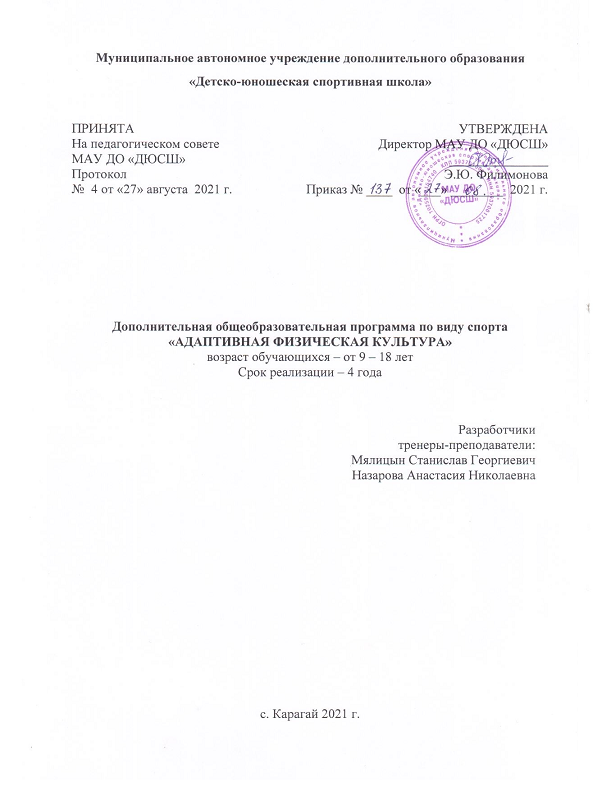 